p Ecris le mot FRUIT.fruitp Ecris le mot fruit		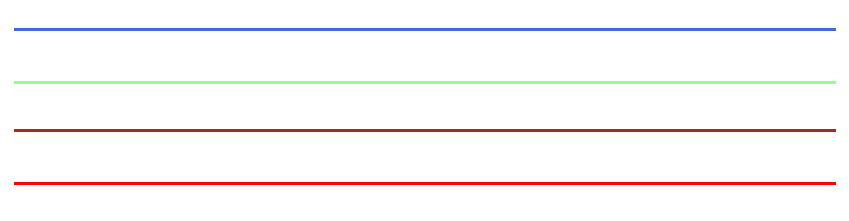 